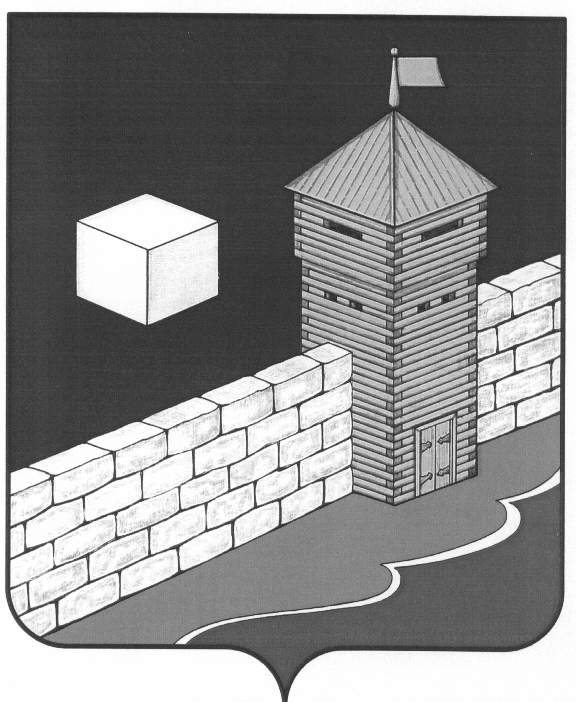 Администрация Новобатуринского  сельского  поселенияП О С Т А Н О В Л Е Н И Е 456573, ул.Центральная, 4, п. Новобатурино, Еткульского района, Челябинской области,ИНН  7430001249   КПП  743001001 тел. 89588707400
« 30 » марта 2022 г. №  12Об утверждении Программы проверки готовностик отопительному периоду 2022-2023гг.теплоснабжающих, теплосетевых организацийи потребителей тепловой энергии 
      Руководствуясь п. 4 ч.  ст. 17 ФЗ от 06.10.2003 № 131-ФЗ "Об общих принципах организации местного самоуправления в Российской Федерации", приказом Минэнерго России от 12.03.2013 № 103 "Об утверждении Правил оценки готовности к отопительному периоду", администрация Новобатуринского сельского поселения                                        ПОСТАНОВЛЯЕТ: 

1. Утвердить Программу проведения проверки готовности к отопительному периоду 2022-2023гг.(Приложение№1,2,3,4).
2. Утвердить Положение о комиссии по оценке готовности теплоснабжающих организаций и потребителей тепловой энергии к отопительному периоду 2022-2023 гг. (Приложение№5). 
3. Контроль исполнения настоящего постановления оставляю за собой.Глава Новобатуринскогосельского поселения                                                              Т.Н. Порохина

Приложение № 1 
к Постановлению главыЕманжелинского сельского поселения
«30 » марта  2022 г. № 12

ПРОГРАММА 
ПРОВЕДЕНИЯ ПРОВЕРКИ ГОТОВНОСТИК ОТОПИТЕЛЬНОМУ ПЕРИОДУ 2022-2023 гг.
I. Общие  положения
1. Проверка теплоснабжающих организаций, теплосетевых организаций и потребителей тепловой энергии к отопительному периоду осуществляется органом  местного самоуправления.
2. К потребителям тепловой энергии, объекты которых подлежат проверке, относятся лица, приобретающие тепловую энергию (мощность), теплоноситель для использования на принадлежащих им на праве собственности или ином законном основании теплопотребляющих установках либо для оказания коммунальных услуг в части горячего водоснабжения и отопления, теплопотребляющие установки которых подключены к системе теплоснабжения (далее - потребители тепловой энергии).
3. В отношении многоквартирных домов проверка осуществляется путем определения соответствия требованиям настоящей Программы: 
- лиц, осуществляющих в соответствии с жилищным законодательством управление многоквартирным домом и приобретающих тепловую энергию (мощность) и (или) теплоноситель для оказания коммунальных услуг в части отопления и горячего водоснабжения. В отношении указанных лиц также осуществляется проверка проводимых ими мероприятий по подготовке к отопительному периоду;- лиц, являющихся собственниками жилых и нежилых помещений в многоквартирном доме, заключивших в соответствии с жилищным законодательством договоры теплоснабжения с теплоснабжающей организацией. II. Порядок проведения проверки
1. Проверка теплоснабжающих организаций, теплосетевых организаций и потребителей тепловой энергии к отопительному периоду осуществляется комиссией по оценке готовности теплоснабжающих организаций, теплосетевых организаций, муниципальных потребителей тепловой энергии к отопительному периоду 2022-2023 гг. (далее - Комиссия), утвержденной Распоряжением администрации Новобатуринского сельского поселения от « 07.04.2021 г. № 32.
2. Работа Комиссии осуществляется в соответствии с графиком проведения проверки готовности к отопительному периоду (таблица 1), в котором указываются:- объекты, подлежащие проверке; 
- сроки проведения проверки; 
- требования по готовности к отопительному периоду.Таблица 1 

            При проверке Комиссией проверяется выполнение требований, установленных приложениями 3 и 4 настоящей Программы проведения проверки готовности к отопительному периоду 2022-2023 гг. (далее - Программа). 
    Проверка выполнения теплосетевыми и теплоснабжающими организациями требований, установленных Правилами оценки готовности к отопительному периоду, утвержденными приказом Министерства энергетики РФ от 12.03.2013 № 103 (далее - Правила), осуществляется Комиссией на предмет соблюдения соответствующих обязательных требований, установленных техническими регламентами и иными нормативными правовыми актами в сфере теплоснабжения. 
    В случае отсутствия обязательных требований, технических регламентов или иных нормативных правовых актов в сфере теплоснабжения в отношении требований установленных Правилами, Комиссия осуществляет проверку соблюдения локальных актов организаций, подлежащих проверке, регулирующих порядок подготовки к отопительному периоду. 
3.     В целях проведения проверки,  Комиссии рассматривают документы, подтверждающие выполнение требований по готовности, а при необходимости - проводит осмотр объектов проверки. 
      Результаты проверки оформляются актом проверки готовности к отопительному периоду (далее - акт), который составляется не позднее одного дня с даты завершения проверки по рекомендуемому образцу согласно приложению № 1 к настоящей Программе. 
     В акте содержатся следующие выводы Комиссии по итогам проверки: 
- объект проверки готов к отопительному периоду; 
- объект проверки будет готов к отопительному периоду при условии устранения в установленный срок замечаний к требованиям по готовности, выданных Комиссией; 
- объект проверки не готов к отопительному периоду. 
     При наличии у Комиссии замечаний к выполнению требований по готовности или при невыполнении требований по готовности к акту прилагается перечень замечаний (далее - Перечень) с указанием сроков их устранения. 
     Паспорт готовности к отопительному периоду (далее - паспорт) составляется по рекомендуемому образцу согласно приложению № 2 к настоящей Программе и выдается уполномоченным органом, образовавшим Комиссию, в течение 15 дней с даты подписания акта в случае, если объект проверки готов к отопительному периоду, а также в случае, если замечания к требованиям по готовности, выданные Комиссией, устранены в срок, установленный Перечнем. 
     В случае устранения указанных в Перечне замечаний к выполнению (невыполнению) требований по готовности в сроки, установленные в таблице 1 настоящей Программы, Комиссией проводится повторная проверка, по результатам которой составляется новый акт. 
     Организация, не получившая по объектам проверки паспорт готовности до даты, установленной в таблице 1 настоящей Программы, обязана продолжить подготовку к отопительному периоду и устранение указанных в Перечне к акту замечаний к выполнению (невыполнению) требований по готовности.После уведомления Комиссии об устранении замечаний к выполнению (невыполнению) требований по готовности осуществляется повторная проверка.          При положительном заключении Комиссии оформляется повторный акт с выводом о готовности к отопительному периоду, но без выдачи паспорта в текущий отопительный период. 
4.     Порядок взаимодействия теплоснабжающих и теплосетевых организаций, потребителей тепловой энергии, теплопотребляющие установки которых подключены к системе теплоснабжения, с Комиссией: 
1) теплоснабжающие и теплосетевые организации представляют в администрацию Новобатуринского сельского поселения информацию по выполнению требований по готовности, указанных в Приложении № 3. 
2) потребители тепловой энергии представляют в Управляющую компанию жилищно-коммунального хозяйства  информацию по выполнению требований по готовности, указанных в приложении 4. 
     Комиссия рассматривает документы, подтверждающие выполнение требований готовности в соответствии с п. 3 Программы. 
     В отношении объектов по производству тепловой и электрической энергии в режиме комбинированной выработки проверяется только наличие документа о готовности к отопительному сезону, полученного в соответствии с законодательством об электроэнергетике. 


Приложение № 1 
к Программе проведения проверкиготовности к отопительному периоду от « 30 » марта 2022 г. № 12АКТпроверки готовности к отопительному периоду 2022 / 2023 гг.п. Новобатурино                                                                                                   «___» ______________ 20___  Комиссия, образованная ________________________ от «____» _____________ 20_______г., № _____ __________________________________________________________________________________________                                                            (форма документа и его реквизиты, которым образована комиссия)    В соответствии с Программой проведения проверки готовности к отопительному периодус « _____» ____________ 2022 г. по « _____» ____________ 2022 г., утверждённой Постановлением администрации  Новобатуринского сельского поселения  № 32 от « 07 » апреля 2021 г., в соответствии с Федеральным законом от 27 июля 2010 г. № 190 - ФЗ «О теплоснабжении» провела проверку готовности к отопительному периоду 2021-2022 гг. _________________________________________________________________________________ (наименование муниципального образования, теплоснабжающей организации, теплосетевой организации,__________________________________________________________________________________ потребителя тепловой энергии, в отношении которого проводилась проверка готовности к отопительному периоду)Проверка готовности к отопительному периоду проводилась в отношении следующих объектов:__________________________________________________________________________________В ходе проведения проверки готовности к отопительному периоду комиссия установила:__________________________________________________________________________________(готовность / неготовность в отопительном периоде)Вывод комиссии по итогам проведения проверки готовности к отопительному периоду:________________________________________________________________________________________________________________________________________________________________________________________________________________________________________________________________________________________________________________________________________Приложение к акту проверки готовности к отопительному периоду  2022 / 2023 гг.1. ________________________________________________________________________________2. ________________________________________________________________________________Председатель комиссии:     ___________________________________________________________                                                                                                      (подпись,  расшифровка подписи)Заместитель председателя комиссии:  __________________________________________________                                                                                                                       (подпись,  расшифровка подписи)Члены комиссии:   __________________________________________________________________                                 __________________________________________________________________                                 __________________________________________________________________                                __________________________________________________________________                                __________________________________________________________________                                __________________________________________________________________Приложение № 2к Программе проведения проверкиготовности к отопительному периоду от «30 » марта 2022 г. № 12ПАСПОРТготовности к отопительному периоду 2022 / 2023 гг.Выдан ______________________________________________________________________    (полное наименование муниципального образования, теплоснабжающей организации, теплосетевой организации,         потребителя тепловой энергии, в отношении которого проводилась проверка к отопительному периоду)В отношении следующих объектов, по которым проводилась проверка готовности к отопительному периоду:1. __________________________________________________________________________2. __________________________________________________________________________3. __________________________________________________________________________Основание выдачи паспорта готовности к отопительному периоду:Акт проверки готовности к отопительному периоду от «___» ________ 2022 г. № __________________    _________________________(подпись,  расшифровка подписи и печать уполномоченного органа, образовавшего комиссиюпо проведению проверки готовности к отопительному периоду)
Приложение № 3 
к Программе проведения проверкиготовности к отопительному периоду от « 30 » марта  2022 г. № 12Требования 
по готовности к отопительному периоду 
для теплоснабжающих и теплосетевых организаций 

        В целях оценки готовности теплоснабжающих и теплосетевых организаций к отопительному периоду,  уполномоченным органом должны быть проверены в отношении данных организаций: 
1) наличие соглашения об управлении системой теплоснабжения, заключенного в порядке, установленном Законом о теплоснабжении; 
2) готовность к выполнению графика тепловых нагрузок, поддержанию температурного графика, утвержденного схемой теплоснабжения; 
3) соблюдение критериев надежности теплоснабжения, установленных техническими регламентами; 
4) наличие нормативных запасов топлива на источниках тепловой энергии; 
5) функционирование эксплуатационной, диспетчерской и аварийной служб, а именно: 
- укомплектованность указанных служб персоналом; 
- обеспеченность персонала средствами индивидуальной и коллективной защиты, спецодеждой, инструментами и необходимой для производства работ оснасткой, нормативно-технической и оперативной документацией, инструкциями, схемами, первичными средствами пожаротушения; 
6) проведение наладки принадлежащих им тепловых сетей; 
7) организация контроля режимов потребления тепловой энергии; 
8) обеспечение качества теплоносителей; 
9) организация коммерческого учета приобретаемой и реализуемой тепловой энергии; 
10) обеспечение проверки качества строительства принадлежащих им тепловых сетей, в том числе предоставление гарантий на работы и материалы, применяемые при строительстве, в соответствии с Законом о теплоснабжении; 
11) обеспечение безаварийной работы объектов теплоснабжения и надежного теплоснабжения потребителей тепловой энергии, а именно: 
- готовность систем приема и разгрузки топлива, топливоприготовления и топливоподачи; 
- соблюдение водно-химического режима; 
- отсутствие фактов эксплуатации теплоэнергетического оборудования сверх ресурса без проведения соответствующих организационно-технических мероприятий по продлению срока его эксплуатации; 
- наличие утвержденных графиков ограничения теплоснабжения при дефиците тепловой мощности тепловых источников и пропускной способности тепловых сетей; 
- наличие расчетов допустимого времени устранения аварийных нарушений теплоснабжения жилых домов; 
- наличие порядка ликвидации аварийных ситуаций в системах теплоснабжения с учетом взаимодействия тепло-, электро-, топливо- и водоснабжающих организаций, потребителей тепловой энергии, ремонтно-строительных и транспортных организаций, а также органов местного самоуправления; 
- проведение гидравлических и тепловых испытаний тепловых сетей; 
- выполнение утвержденного плана подготовки к работе в отопительный период, в который включено проведение необходимого технического освидетельствования и диагностики оборудования, участвующего в обеспечении теплоснабжения; 
- выполнение планового графика ремонта тепловых сетей и источников тепловой энергии; 
- наличие договоров поставки топлива, не допускающих перебоев поставки и снижения установленных нормативов запасов топлива; 
12) наличие документов, определяющих разграничение эксплуатационной ответственности между потребителями тепловой энергии, теплоснабжающими и теплосетевыми организациями; 
13) отсутствие невыполненных в установленные сроки предписаний, влияющих на надежность работы в отопительный период, выданных уполномоченными на осуществление государственного контроля (надзора) органами государственной власти и уполномоченными на осуществление муниципального контроля органами местного самоуправления; 
14) работоспособность автоматических регуляторов при их наличии. 
            В отношении объектов по производству тепловой и электрической энергии в режиме комбинированной выработки проверяется только наличие документа  о готовности к отопительному сезону, полученного в соответствии с законодательством об электроэнергетике.             К обстоятельствам, при несоблюдении которых в отношении теплоснабжающих и теплосетевых организаций составляется акт с приложением Перечня с указанием сроков устранения замечаний, относится несоблюдение требований, указанных в пунктах 1, 7, 9, 10 и 13 настоящих требований.           Прием документов будет производиться согласно указанного перечня в таблицеПриложение № 4
к Программе проведения проверкиготовности к отопительному периоду от « 30» марта 2022 г. № 12Требования 
по готовности к отопительному периоду для потребителей тепловой энергии        В целях оценки готовности потребителей тепловой энергии к отопительному периоду,  уполномоченным органом должны быть проверены:АКТпроведения промывки оборудования и коммуникаций теплопотребляющих установокот _______________ 20____ г.Мы, ниже подписавшиеся, представитель ____________________________________________                                                                              (теплоснабжающая организация)________________________________________________________________________________с одной стороны и представитель абонента ___________________________________________________________________________________________________________________________С другой стороны составили настоящий акт в том, что в нашем присутствии произведена промывка оборудования и коммуникаций теплопотребляющих установок по адресу: ________________________________________________________________________________________________________________________________ (химический, гидропневматический, гидравлический) способом.Заключение: система промыта до чистой воды.Члены комиссии: ____________________         _________         ______________                                                                                                  Роспись                                 ФИО__________________________________________           __________              ________________                                                                                                  Роспись                                 ФИО__________________________________________           __________              ________________                                                                                                  Роспись                                 ФИОАКТвыполнения плана ремонтных работ и качество их выполненияот _______________ 20__г.Мы, ниже подписавшиеся, представитель  управляющей организации, ТСЖ: ______________________________________________________________________________________________с одной стороны и представитель подрядной организации:  _____________________________________________________________________________________________________________с другой стороны составили настоящий акт в том, что по адресу:________________________________________________________________________________________________________________________________________________________________Выполнены следующие ремонтные работы: __________________________________________________________________________________________________________________________________________________________________________________________________________________________________________________________________________________________________________________________________________________________________________________________________________________________________________________________________________________________________________________________________________________________________________________________________________________________Заменены трубопроводы (диметр, протяженность)  ____________________________________________________________________________________________________________________арматура (вентили, задвижки) ______________________________________________________________________________________________________________________________________тепловая изоляция  ____________________________________________________________________________________________________________________________________________Члены комиссии: ____________________         _________         ______________                                                                                                  Роспись                                 ФИО__________________________________________           __________              ________________                                                                                                  Роспись                                 ФИО__________________________________________           __________              ________________                                                                                                  Роспись                             АКТсостояния тепловых сетей потребителяот _______________ 20____г.Мы, ниже подписавшиеся, представитель ____________________________________________(теплоснабжающая организация)________________________________________________________________________________с одной стороны и представитель абонента ___________________________________________________________________________________________________________________________с другой стороны составили настоящий акт в том, что по адресу: ________________________________________________________________________________________________________________________________________________________________тепловые сети, принадлежащие потребителю, в соответствии с актом разграничения балансовой принадлежности и эксплуатационной ответственности от ___________________ в нашем присутствии проведены гидравлические испытания ________________ кгс/см² , время ________________ мин ______________________________________________________        _____________________________________________________________________________________________________________________________________________________________ ___При испытании падения давления и дефектов не зафиксировано.Примечание:  ____________________________________________________________________________________________________________________________________________________________________________________________________________________________________Теплосети абонента считаются выдержавшими гидравлические испытания.Члены комиссии: ____________________         _________         ______________                                                                                                  Роспись                                 ФИО__________________________________________           __________              ________________                                                                                                  Роспись                                 ФИО__________________________________________           __________              ________________                                                                                                  Роспись                               АКТосмотра здания (утепление чердаков, подвалов, лестничных клеток, дверей, ИТП)от _______________ 20___ г.Мы, ниже подписавшиеся, представитель ____________________________________________                                                                                               (управляющая компания, ТСЖ)________________________________________________________________________________________________________________________________________________________________с одной стороны и уполномоченного дома ___________________________________________________________________________________________________________________________с другой стороны произвели проверку готовности к эксплуатации в отопительный период  жилого дома по __________________________________________________________________и составили настоящий акт в том, что:1. конструктивные элементы здания и инженерное оборудование: а) крыша ________________________________________________________________________б) чердачное помещение  __________________________________________________________в) водосточные трубы, ливневая канализация _________________________________________________________________________________________________________________________г) фасад здания __________________________________________________________________д) оконные переплеты, двери  ______________________________________________________е) отмостка  _____________________________________________________________________ж) подвальные помещения  ________________________________________________________________________________________________________________________________________з) электрохозяйство (проводка, электрические щиты) __________________________________и) ЦТП, ИТП ____________________________________________________________________________________________________________________________________________________2. Уборочный инвентарь, песок (соляно-песчаная смесь)  _______________________________________________________________________________________________________________Выводы: _____________________________________________________________________________________________________________________________________________________Члены комиссии: ____________________         _________         ______________                                                                                                  Роспись                                 ФИО__________________________________________           __________              ________________                                                                                                  Роспись                                 ФИО__________________________________________           __________              ________________                                                                                                  Роспись                                 ФИОАКТтехнического состояния трубопроводов, арматуры и тепловой изоляции теплового узла, пунктаот _______________ 20____ г.Мы, ниже подписавшиеся, представитель ____________________________________________(теплоснабжающая организация)_____________________________________________________________________________с одной стороны и представитель абонента ________________________________________________________________________________________________________________________С другой стороны составили настоящий акт в том, что по адресу:__________________________________________________________________________________________________________________________________________________________Трубопроводы находятся в _____________________________________________________________________________________________________________________________________арматура (вентили, задвижки)______________________________________________________________________________________________________________________________________тепловая изоляция выполнена _______________________________________________ ______________________________________________________________________________________Члены комиссии: ____________________         _________         ______________                                                                                                  Роспись                                 ФИО__________________________________________           __________              ________________                                                                                                  Роспись                                 ФИО__________________________________________           __________              ________________                                                                                                  Роспись                                 ФИОАКТработоспособности приборов учета и автоматических регуляторовот _______________ 20___ г.Мы, ниже подписавшиеся, представитель ____________________________________________                                                                               (теплоснабжающая организация)____________________________________________________________________с одной стороны и представитель абонента ___________________________________________________________________________________________________________________________с другой стороны составили настоящий акт в том, что по адресу: _________________________________________________________________________________________________________________________________________________________установлены приборы учета (дата установки, поверки, марка)  _____________________________________________________________________________________________________________________________________________________________________Автоматический регулятор (марка, дата поверки)  ______________________________________________________________________________________________________________________________________________________________________________________________Члены комиссии: ____________________         _________         _____________                                                                                   Роспись                                 ФИО____________________________________       __________       _____________                                                                                   Роспись                                 ФИО____________________________________       __________       _____________                                                                                   Роспись                                 ФИОАКТгидравлических испытаний абонентского оборудованияот _______________ 20____ г.Мы, ниже подписавшиеся, представитель ____________________________________________(теплоснабжающая организация)__________________________________________________________________________________________________________________________________________________________с одной стороны и представитель абонента _____________________________________________________________________________________________________________________________________________________________________________________________________с другой стороны на основании договора на подачу тепловой энергии в горячей воде и в соответствии с ПТЭ составили настоящий акт в том, что в нашем присутствии произведены гидравлические испытания нижеследующего оборудования Абонента, согласно эксплуатационной ответственности и разграничения тепловых сетей и энергопринимающего устройства, с давлениями и в течении времени по адресу:__________________________________________________________________________________________________________________________________________________________Тепловая сеть 1 контура   - ______ МПа (_______ кгс/см²), время _____ мин.,______                         2 контура   - ______ МПа (_______ кгс/см²), время _____ мин., _____Трубопроводы, арматура  - ______ МПа (_______ кгс/см²), время _____ мин., _____ЦТП или ИТПТеплообменник –                 ______ МПа (_______ кгс/см²), время  _____ мин., _____отопленияТеплообменник горячего    ______ МПа (_______ кгс/см²), время  _____ мин., _____водоснабжениясистема отопления -            ______ МПа (_______ кгс/см²), время  _____ мин., _____калориферная установка  - ______ МПа (_______ кгс/см²), время  _____ мин., _____При испытании падения давления и дефектов не зафиксировано.Примечание:  ____________________________________________________________________________________________________________________________________________________________________________________________________________________________________________________________________________________________________________________Оборудование абонента считается выдержавшим гидравлические испытания.Члены комиссии: ____________________         _________         ______________                                                                                                  Роспись                                 ФИО__________________________________________           __________              ________________                                                                                                  Роспись                                 ФИО__________________________________________           __________              ________________                                                                                                  Роспись                                 ФИОПриложение № 5 к Программе проведения проверкиготовности к отопительному периоду от «30 » марта  2022 г. № 12
ПОЛОЖЕНИЕ 
О КОМИССИИ ПО ОЦЕНКЕ ГОТОВНОСТИ ТЕПЛОСНАБЖАЮЩИХ ОРГАНИЗАЦИЙ, ТЕПЛОСЕТЕВЫХ ОРГАНИЗАЦИЙ И ПОТРЕБИТЕЛЕЙ ТЕПЛОВОЙ ЭНЕРГИИК ОТОПИТЕЛЬНОМУ ПЕРИОДУ 2022-2023гг.

1. Общее положение
1.1. Положение о комиссии по оценке готовности теплоснабжающих организаций, теплосетевых организаций и потребителей тепловой энергии к отопительному периоду определяет порядок работы комиссии по оценке готовности теплоснабжающих организаций, теплосетевых организаций и потребителей тепловой энергии к отопительному периоду (далее - Комиссия). 
1.2. В своей деятельности Комиссия руководствуется Правилами оценки готовности к отопительному периоду, утвержденными приказом Минэнерго России от 12.03.2013 № 103, федеральными законами, нормативными правовыми актами Российской Федерации и Челябинской области. 

2. Цели и задачи Комиссии2.1. Комиссия создана в целях подготовки и обеспечения устойчивого функционирования объектов социальной сферы и жилищно-коммунального хозяйства в отопительный период. 
2.2. Основными задачами Комиссии является проверка готовности теплоснабжающих, теплосетевых организаций и потребителей тепловой энергии к отопительному периоду. 

3. Организация деятельности Комиссии 
3.1. Заседания Комиссии проводятся в соответствии с графиком проведения заседаний по оценке готовности и подведению итогов выполнения по подготовке к отопительному периоду. 
3.2. Председатель Комиссии или его заместитель осуществляет общее руководство работой Комиссии, планирует ее деятельность, ведет заседания, осуществляет контроль  реализации принятых Комиссией решений. 
3.3. Секретарь Комиссии: 
- осуществляет подготовку материалов к рассмотрению на заседании Комиссии; 
- ведет протокол заседания Комиссии; 
- осуществляет подготовку документов о результатах работы Комиссии: протоколов, актов, паспортов готовности. 
3.4. Комиссия имеет право запрашивать у предприятий, организаций, учреждений независимо от форм собственности, участвующих в теплоснабжении населения, обслуживании жилищного фонда, необходимую информацию по вопросам, относящимся к компетенции Комиссии. 
3.5. Комиссия имеет право привлекать к работе Комиссии должностных лиц предприятий, организаций, учреждений независимо от форм собственности, участвующих в теплоснабжении населения, обслуживании жилищного фонда. № п/пОбъекты, подлежащие проверкеСроки проведения проверкиТребования по готовности к отопительному периоду1Объекты социальной сферыс 27.07.2022 г.по 10.08.2022г.В соответствии с Приложением № 42Многоквартирные жилые домас 03.08.2022г.по 17.08.2022г.В соответствии с Приложением № 43Теплоснабжающие и теплосетевые организации Новобатуринского сельского поселенияс 17.08.2022г.по 28.08.2022г.В соответствии с Приложением № 3№ п/пНаименование документаНаличие1.Соглашение об управлении системой теплоснабжения (либо свидетельство о регистрации права собственности на источники теплоснабжения)2.График тепловых нагрузок по каждому источнику (годовой расход Гкал, установленная мощность и присоединенная нагрузка Гкал/час)3.Тепловые схемы источников теплоснабжения (схема источника тепла и схема тепловой сети)4.Утвержденные топливные режимы (утверденный расход условного топлива) и нормативные запасы топлива (на котельных, работающих на твердом топливе). 5.Договоры на поставку топлива (копия договоров поставки на газ, уголь, с указанием объемов поставки топлива)6.Утвержденный штат персонала эксплуатационнной, диспетчерской и аварийной служб(копия штатного расписания). Справка об их укомплектованности по каждому источнику 7.Утвержденный перечень необходимых инструкций, схем и других оперативных документов (перечнь и копии инструкций, схем и т.д.)8.Приказ о назначении лиц, ответственных за эксплуатацию тепловых энергоустановок (копия приказа)9.Протокол проведения проверки знаний лиц, ответственных за эксплуатацию тепловых энергоустановок (протокол проверки здания Уральского управления Ростехнадзора, копия удостоверения о присвоении квалификации)10.Паспортные данные о годе ввода в эксплуатацию основных технических средств, применяемых в источниках тепловой энергии (технический паспорт котельной,технический паспорт на каждый котел, технический паспорт на тепловые сети)11.Отчет о проведении пуско-наладочных  и режимно-наладочных работ на источниках тепловой энергии (технический отчет о наладочных работах, технический отчет по режимно-наладочным испытаниям, копии режимно-наладочных карт и т.д.)12.Акты допуска узлов учета тепловой энергии и теплоносителя на источниках тепловой энергии (акт последней поверки узла учета и акт ввода в эксплуатацию узла учета тепловой энергии)13.Отчет о проведении водоподготовительной установки, водно-химического режима  источника тепловой энергии (технический отчет)14.Акты приема газопровода в экплуатацию (при наличии)15.Заключение экспертизы промышленной безопасности газового оборудования, находящегося в экспуатации более 20 лет (копия заключения промбезопасности на сооружение)16.Акты допуска в эксплуатацию новых и реконструированных тепловых энергоустановок источников тепловой энергии (при наличии)17.Заключение экспертизы промышленной безопасности газового оборудования отработавшего расчетный срок (копия заключения)18.Утвержденны график ограничения теплоснабжения при дефиците тепловой мощности источника тепловой энергии (копия графика)19.Порядок ликвидации аварийных ситуаций в системе теплоснабжения (копия порядка)20.Перечень аварийного запаса расходных материалов и запасных частей (копия перечня, утвержденного руководителем)21.Акты гидравлических испытаний оборудования источника (акты гидравлических испытаний на каждый котел)22.План подготовки к работе в отопительный период, утвержденный руководителем 23.Факт выполнения работ по плану к отопительному сезону (копии актов выполненных работ, формы КС-2, КС-3, договора подряда  и  т.д.)24.График планового ремонта оборудования источников тепловой энергии, утвержденный руководителем25.Подтверждения выполнения графика планового ремонта оборудования источников тепловой энергии (акты выполненных работ, формы КС-2,КС-3, договора и т.д.)26.Документы, определяющие разграничение эксплуатационной ответственности (акты банансовой принадлежности и разграниченности эксплуатационной отвестсвенности) 25.Уведомления о выполении предписаний контролирующих органов, в том числе Ростехнадзора (перечень выполненных мероприятий по замечаниям Уральского управления Ростехнадзора и копии  документов, подтверждающих устранение замечания в т.ч. актов выполненных работ, протоколов обучения и т.д.)26.Гидравлические режимы работы тепловых сетей27.Протокол проведения проверки знаний электротехнического персонала для эксплуатации электроустановок газовой котельной* перечень может быть дополнен по требованию Уральского управления РостехнадзораПеречень* документации при проверке готовности к отопительному периоду 2022-2023 годов для органов местного самоуправленияПеречень* документации при проверке готовности к отопительному периоду 2022-2023 годов для органов местного самоуправленияПеречень* документации при проверке готовности к отопительному периоду 2022-2023 годов для органов местного самоуправления№ п/пНаименование документаНаличие1.Акт устранения замечаний Ростехнадзора по подготовке к отопительному периоду (за предыдущий отопительный период). Акт замечаний Ростехнадзора (копия при наличии замечаний). 2.Акты промывки оборудования (акты промывки и опрессовки внутренних сетей после окончания предыдущего отопительного сезона и до начала нового отопительного сезона)3.План ремонтных работ по подготовке к отопительному периоду (копия плана по подготовке о ОЗП 2020-2021гг.)3.Факт выполнения ремонтных работ по подготовке к отопительному периоду  (копии актов выполненных работ, формы КС-2, формы КС-3, Муниципальные Контракты и т.д.)4.Акт состояния тепловых сетей на начало нового отопительного сезона5.Акты гидравлических испытаний тепловых сетей и оборудования (с указанием протяженности тепловых сетей и давления при гидравлическом испытании)6.Акт состояния утепления зданий (чердаки, лестничные клетки, подвалы, двери), а также индивидуальных тепловых пунктов. Подтверждение выполненных работ по утеплению здания (копия актов выполненных работ, формы КС-2, КС-3, Муниципальные контракты и.т.д.)7.Акт состояния трубопроводов, арматуры и тепловой изоляции (состояние наружных сетей до ввода в здание, акт осмотра и наличия/отсутствия изоляции)8.Документы, определяющие разграничение эксплуатационной ответственности (акт разграничения балансовой принадлежности тепловых сетей и приборов учета тепла, электроэнергии)9.Акт наличия и работоспособности приборов учета (акт последней поверки прибора учета, акт ввода в эксплуатацию, акт о работоспособности прибора учета тепла, электроэнергии)10.Приказ о назначении лиц, ответственных за эксплуатацию тепловых энергоустановок (копия приказа на ответственное лицо)11.Протокол проведения знаний лиц, ответственных за эксплуатацию тепловых энергоустановок (протокол Ростехнадзора о проверке знаний)12.Справка об отсутствии задолженности за поставленную тепловую энергию от теплоснабжающей организации с указанием наличия/отсутствия задолженности за тело, электроэнергию13.Акт проведения испытаний внутренних тепловых сетей, оборудования теплопотребляющих установок на плотность и прочность.14.Акты готовности к ОЗП 2020-2021гг. по каждому учреждению в отдельности15.Паспорт готовности по сельскому поселению с приложением общего акта готовности на все учреждения по поселению16.Акты готовности по многоквартирным домам поселения17. Акты промывки и опрессовки по многоквартирным домам сельского поселения (после окончания предыдущего отопительного сезона и до начала нового отопительного сезона)*перечень может быть дополнен по требованию Уральского управления РостехнадзораПеречень* документации при проверке готовности к отопительному периоду 2022-2023годов для многоквартирных домовПеречень* документации при проверке готовности к отопительному периоду 2022-2023годов для многоквартирных домовПеречень* документации при проверке готовности к отопительному периоду 2022-2023годов для многоквартирных домов№ п/пНаименование документаНаличие1.Акт устранения замечаний Ростехнадзора по подготовке к отопительному периоду (за предыдущий отопительный период). Акт замечаний Ростехнадзора (копия при наличии замечаний). 2.Акты промывки оборудования (акты промывки и опрессовки внутренних сетей после окончания предыдущего отопительного сезона и до начала нового отопительного сезона)3.План ремонтных работ по подготовке к отопительному периоду (копия плана по подготовке о ОЗП 2020-2021гг.)3.Факт выполнения ремонтных работ по подготовке к отопительному периоду  (копии актов выполненных работ, формы КС-2, формы КС-3, Муниципальные Контракты и т.д.)4.Акт состояния тепловых сетей5.Акты гидравлических испытаний тепловых сетей и оборудования6.Акт состояния утепления зданий (чердаки, лестничные клетки, подвалы, двери), а также индивидуальных тепловых пунктов. 6.Подтверждение выполненных работ по утеплению здания (копия актов выполненных работ, формы КС-2, КС-3, Муниципальные контракты и.т.д.)7.Акт состояния трубопроводов, арматуры и тепловой изоляции (состояние наружных сетей до ввода в здание, акт осмотра и наличия/отсутствия изоляции)8.Документы, определяющие разграничение эксплуатационной ответственности (акт разграничения балансовой принадлежности тепловых сетей и приборов учета тепла, электроэнергии)9.Акт наличия и работоспособности приборов учета (акт последней поверки прибора учета, акт ввода в эксплуатацию, акт о работоспособности прибора учета тепла, электроэнергии)10.Приказ о назначении лиц, ответственных за эксплуатацию тепловых энергоустановок (копия приказа на ответственное лицо)11.Протокол проведения знаний лиц, ответственных за эксплуатацию тепловых энергоустановок (протокол Ростехнадзора о проверке знаний)*перечень может быть дополнен по требованию Уральского управления РостехнадзораПеречень* документации при проверке готовности к отопительному периоду 2022-2023 годов для объектов социальной сферыПеречень* документации при проверке готовности к отопительному периоду 2022-2023 годов для объектов социальной сферыПеречень* документации при проверке готовности к отопительному периоду 2022-2023 годов для объектов социальной сферы№ п/пНаименование документаНаличие1.Акт устранения замечаний Ростехнадзора по подготовке к отопительному периоду (за предыдущий отопительный период). Акт замечаний Ростехнадзора (копия при наличии замечаний). 2.Акты промывки оборудования (акты промывки и опрессовки внутренних сетей после окончания предыдущего отопительного сезона и до начала нового отопительного сезона)3.План ремонтных работ по подготовке к отопительному периоду (копия плана по подготовке о ОЗП 2020-2021гг.)3.Факт выполнения ремонтных работ по подготовке к отопительному периоду  (копии актов выполненных работ, формы КС-2, формы КС-3, Муниципальные Контракты и т.д.)4.Акт состояния тепловых сетей5.Акты гидравлических испытаний тепловых сетей и оборудования6.Акт состояния утепления зданий (чердаки, лестничные клетки, подвалы, двери), а также индивидуальных тепловых пунктов. 6.Подтверждение выполненных работ по утеплению здания (копия актов выполненных работ, формы КС-2, КС-3, Муниципальные контракты и.т.д.)7.Акт состояния трубопроводов, арматуры и тепловой изоляции (состояние наружных сетей до ввода в здание, акт осмотра и наличия/отсутствия изоляции)8.Документы, определяющие разграничение эксплуатационной ответственности (акт разграничения балансовой принадлежности тепловых сетей и приборов учета тепла, электроэнергии)9.Акт наличия и работоспособности приборов учета (акт последней поверки прибора учета, акт ввода в эксплуатацию, акт о работоспособности прибора учета тепла, электроэнергии)10.Приказ о назначении лиц, ответственных за эксплуатацию тепловых энергоустановок (копия приказа на ответственное лицо)11.Протокол проведения знаний лиц, ответственных за эксплуатацию тепловых энергоустановок (протокол Ростехнадзора о проверке знаний)12.Справка об отсутствии задолженности за поставленную тепловую энергию от теплоснабжающей организации с указанием наличия/отсутствия задолженности за тело, электроэнергию13.Акт проведения испытаний внутренних тепловых сетей, оборудования теплопотребляющих установок на плотность и прочность.14.Акты готовности к ОЗП 2020-2021гг. по каждому учреждению в отдельности15.Паспорт готовности по бюджетному учреждению с приложением общего акта готовности на все подведомственные учреждения*перечень может быть дополнен по требованию Уральского управления Ростехнадзора